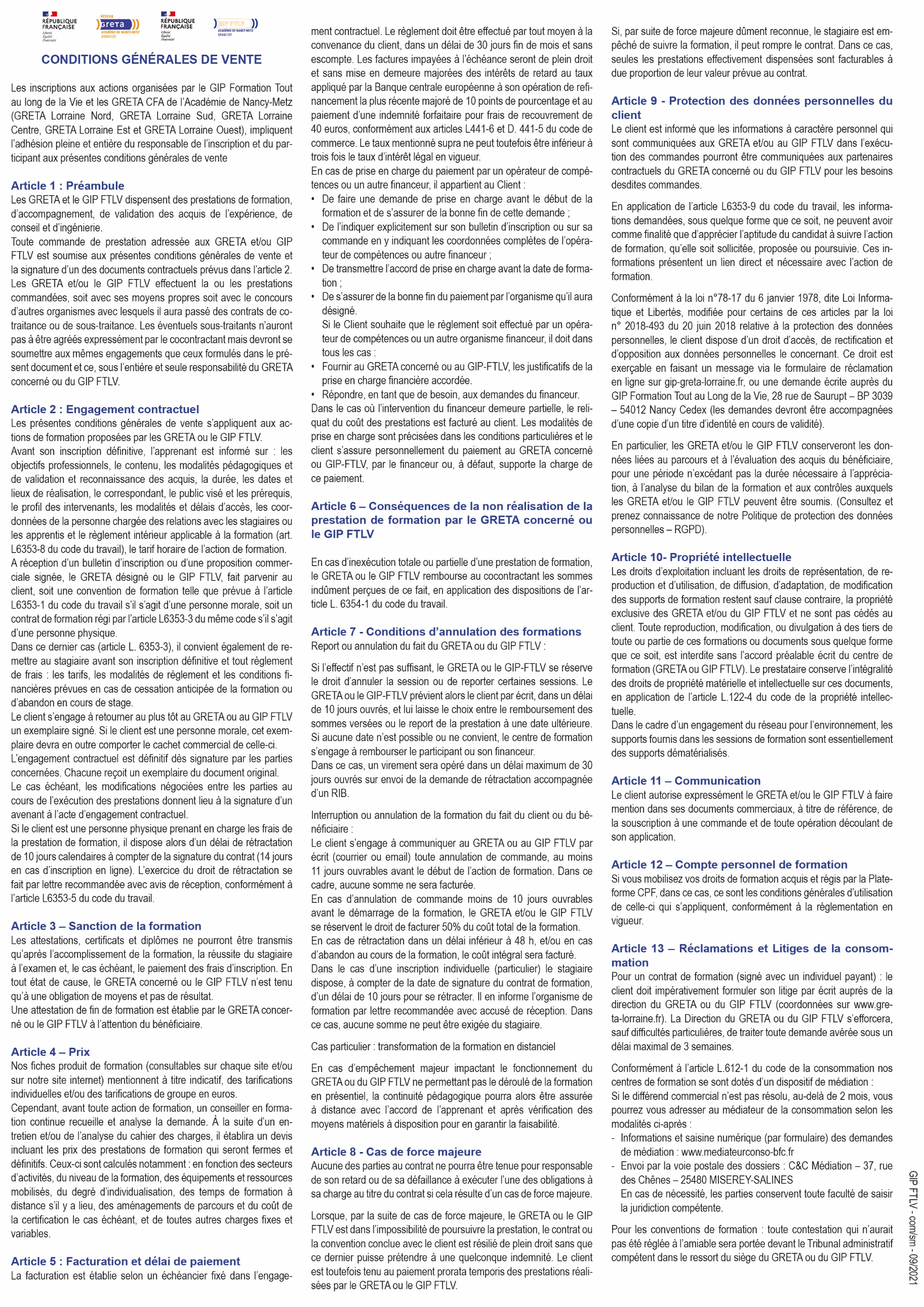 BTS MANAGEMENT EN HOTELLERIE RESTAURATION    Option A : Management d’unité de restauration                                              Option B : Management d’unité de production culinaire                                BTS MANAGEMENT EN HOTELLERIE RESTAURATION    Option A : Management d’unité de restauration                                              Option B : Management d’unité de production culinaire                                Objectifs professionnelsLa 1ère année de ce BTS est commune à l’ensemble des élèves. Elle se concentre sur les fondamentaux en cuisine, en service et en hébergement. L’objectif est qu’ils acquièrent une polyvalence de compétences. Une partie importante est consacrée aux règles d’hygiène et de conservation des aliments, à la gestion des stocks, aux techniques culinaires fondamentales, à l’accueil et au service des clients. Des enseignements généraux appliqués à l’hôtellerie-restauration sont également au programme : des notions de ressources humaines, de droit et de comptabilité sont intégrées dans un cours sur l’entrepreneuriat et le pilotage de l’entreprise hôtelière. ContenuSciences en hôtellerie restauration Ingénierie en hôtellerie restaurationManagement de l’entreprise hôtelière et mercatique des servicesSciences et technologie culinaires et des services en restaurationEntrepreneuriat et pilotage de l’entreprise hôtelièreSciences et technologies des services en hébergementCommunication et expression françaiseLangue vivante étrangère 1 (Anglais) et 2 (Allemand ou Espagnol)Pré-requisEtre âgé de 16 ans à 29 ans révolusEtre titulaire d’un diplôme de niveau IV en lien avec le domaine de l’hôtellerie Validation       -     Brevet de Technicien Supérieur ; Niveau 5Modalité de validation et reconnaissance des acquisBTS MHR sous forme d’examen terminal                               Modalités pédagogiques (méthodes, moyens, rythme de l’alternance, suivi, …)Formation basée sur la pédagogie d’alternance avec des périodes de formation en centre complétées par des périodes de formation en entreprise dont les objectifs ont été définis en début de formation.Formations en présentiel sur les plateaux techniques de l’UFASuivi de l’apprenti à l’aide du livret d’apprentissage et des visites en entrepriseProfil des intervenantsFormateurs diplômés dans le domaine enseignéProfessionnels de la restaurationModalités et délai(s) d’accèsRechercher une entreprise d’accueil, ne pas hésiter à solliciter l’aide de l’UFAUne fois l’entreprise trouvée, signer un contrat d’apprentissageSe présenter à l’UFA, muni du contrat, afin d’obtenir un dossier d’inscription.	Public viséÊtre âgé de 16 ans à 29 ans révolus (signature possible dès 15 ans si sortie de 3ème) 	Personne en situation de handicapNos référents handicap sont à votre écoute pour l’analyse de vos besoins spécifiques et l’adaptation de votre formation	Durée du parcours      Durée en centre : 1350 heures	Rythme de l’alternance
2 ans avec 19 semaines de cours par année
Contrat de 24 mois avec une période d’essai de 45 jours	Dates de formation      Démarrage : 01/09      Fin : 01/07	Lieu de formationUFA des métiers de l’hôtellerie Raymond Mondon                     4, boulevard de la Défense 57070 METZ 03.87.36.81.80 accueil.cfa@hotmail.fr   https://lycee-hotelier-metz.fr/	Tarif horaireApprentissage :    Formation gratuite pour l’apprenti    Prise en charge par l’OPCO	Entrée-sortie permanente oui non